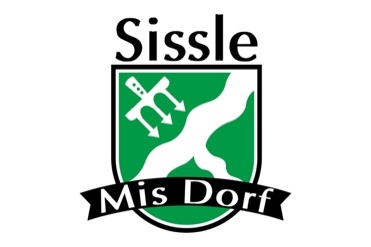 Anmeldung  zu ‘Sisseln stellt sich vor’Die Anmeldung für den Event «Sisseln stellt sich vor» am 24.08.2019 kann mit diesem Formular per Mail an Daniel Kantim (daniel.kantim@bluewin.ch) gesendet werden. Unter https://sisslemisdorf.weebly.com/steht Ihnen eine online Anmeldung zur Verfügung. Ein paar Tage nach der Anmeldung erhalten Sie eine Bestätigung per Mail. Bitte füllen Sie möglichst alle Felder vollständig aus. Anmeldeschluss ist der 31. Mai 2019.Das OK entscheidet über Standzuteilung bis spätestens Anfang August 2019. Je früher Sie sich anmelden, desto grösser ist Ihre Chance, dass Platz- und andere Wünsche berücksichtigt werden können.Adresse des Ausstellers:
	Firma/Verein:	…………………………………………	Telefon:	…………………………………………	Nachname:	…………………………………………	Mobiltel.:	…………………………………………	Vorname:	…………………………………………	E-Mail:	…………………………………………	Strasse:	…………………………………………	Homepage:	www. ………………………………	PLZ / Ort:	…………………………………………	Standbeschriftung:	…………………………………………Unser Stand:	Standgrösse:	………………………………………… zum Beispiel: 3 x 3 Meter		□ Ich/Wir möchte/n einen Stand zu Fr. 65.- mieten		□ Ich/Wir benötige/n eine Steckdose (230V)	Leistung:	□ Ich/Wir beabsichtige/n folgende Geräte anzuschliessen (z. B. Kaffeemaschine)		□ ……………………………………..		□ ……………………………………..		□ ……………………………………..Ich melde mich zum Event «Sisseln stellt sich vor» an und bezahle die Grundpauschale wie im Ausstellerreglement beschrieben.Bei Fragen stehen Ihnen die im Ausstellerreglement genannten Personen gerne zur Verfügung.Bankdetails: Raiffeisenbank Frick		Kontaktdetails:IBAN: CH36 8080 8004 2100 6358 7		http://www.sisslemisdorf.weebly.comSWIFT: RAIFCH22		igsisslemisdorf@gmail.com